ЗАЯВЛЕНИЕ	Прошу зачислить моего сына/дочь в секцию __________________										указать вид спорта Сведения о ребенке:Фамилия __________________________________________________________Имя, отчество______________________________________________________Дата рождения «_____» __________ ________ г.р.Школа/детский сад _______________________ класс______________Паспортные данные /св-во о рождении/ ребенка _______ № ______________, выдано ______________, _____________________________________________________________      дата                                                          ( наименование организации, выдающий свидетельство о рождении) Проживающего(ую)по адресу: ________________________________________________________________________Сведения о родителях:Социальный статус семьи:__________________________________________                                                      Многодетная, малообеспеченная, неполная, ребенок находится на обеспечении опекунов и т.д.С Уставом и правилами посещения МУ РДС «Атлант» ознакомлен/на/__________________                                                     «____»_________________20____года            (подпись)       Согласие родителя (законного представителя) на обработку своих персональных данных и персональных данных несовершеннолетнегоЯ, __________________________________________________________________________________(Ф.И.О. родителя (законного представителя) полностью)Проживающий(ая) по адресу: 									Паспорт (иной документ, удостоверяющий личность)________________, выданный _________________________  (серия, №) ____________________________(дата выдачи)___________________________________________________________________________________(орган, выдавший документ)код подразделения _____________, являющий(ая)ся законным представителем ребенка даю свое согласие  Муниципальному учреждению Районному Дворцу спорта «Атлант», расположенном по адресу: г. Талдом, ул. Зины Голицыной, д 24., на обработку своих персональных данных, а также персональных данных моего ребенка /ребенка, находящегося под моей опекой (попечительством).Подтверждаю свое согласие на обработку следующих персональных данных:- персональные данные ребенка - фамилия, имя, отчество, пол, адрес регистрации и проживания, дата рождения, место рождения, номера контактных телефонов, адрес электронной почты, тип документа, удостоверяющего личность (данные свидетельства о рождении, паспорта о присвоенных спортивных званиях/разрядах, данные о спортивных достижениях (занятых местах), сведения об участии в соревнованиях, сведения о категории и статусе семьи, сведения о состоянии и группе здоровья, данные о перенесенных болезнях, данные медицинских осмотров, заключения и рекомендации врачей, рост, вес, фотография лица ребенка, фото- и видеоизображения ребенка, предоставленные родителями/законными представителями, характер написания личной подписи, сведения о сдаче контрольно-переводных нормативов;
− персональные данные родителей (законных представителей) – фамилия, имя, отчество, адрес регистрации и проживания, номера контактных телефонов (мобильный, домашний и служебный), данные документа, удостоверяющего личность, место работы, должность.   Настоящее согласие предоставляется мной для осуществления следующих действий в отношении персональных данных: - сбор персональных данных; систематизацию персональных данных; накопление персональных данных; хранение персональных данных; уточнение (обновление, изменение) персональных данных; использование персональных данных; распространение/передачу персональных данных в том числе: внутреннее, внешнее (федеральным и региональным органам государственной власти, органам местного самоуправления (муниципальным), организаторам спортивных мероприятий, федерациям по видам спорта (местным, региональным, общероссийским)); обезличивание персональных данных, блокировку персональных данных, уничтожение персональных данных, а также осуществление любых иных действий, предусмотренных действующим законодательством РФ.Я проинформирован(а) и согласен(на), что Муниципальное учреждение Районный Дворец спорта «Атлант» гарантирует обработку моих персональных данных и персональных данных моего ребенка в соответствии с действующим законодательством РФ как неавтоматизированным, так и автоматизированным способами, включая хранение этих данных в архивах и размещение в информационно-телекоммуникационных сетях с целью предоставления доступа к ним ограниченного круга лиц. Для ограничения доступа могут использоваться соответствующие средства, не требующие специальных разрешений и сертификации. Доступ может предоставляться работникам только в целях осуществления уставной деятельности. Настоящее согласие вступает в силу с момента его подписания и действует бессрочно или до отзыва настоящего Согласия.Я подтверждаю, что, подписывая настоящее Согласие, я действую по собственной воле и в интересах своего ребенка.Мои права и обязанности в области защиты персональных данных мне разъяснены.__________________                                                     «____»_________________20____года            (подпись)       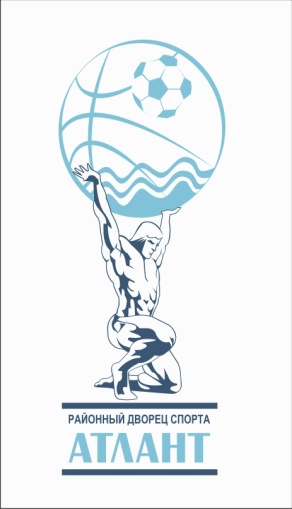 Ген. директору Муниципального учреждения Районного Дворца спорта «Атлант» Газтдинову Э.А.от ___________________________________                                                                       ФИО родителя полностью              ___________________________________Мать ______________________________________________________________________ФИО полностью      
Место работы__________________________Должность_____________________________Кон. телефон__________________________Отец ______________________________________________________________________ФИО полностью      
Место работы__________________________Должность____________________________Кон. телефон__________________________